Course Specification for History of English Language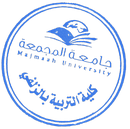 CollegeZulfi College of EducationZulfi College of EducationZulfi College of EducationDepartmentEnglish Language DepartmentEnglish Language DepartmentEnglish Language DepartmentCourse Name:History of English LanguageCourse CodeENGL 322Level 7Credit Hours 2 hrs.Course ObjectiveDemonstrate knowledge of the Indo-European family of languages.Identify the historical events of the Old English period. Identify historical changes: The Roman and Germanic invasions of England, Anglo-Saxon civilization, and dialects of Old English. Identify the historical events of the Middle English period. Identify and explain alterations in spelling, syntax, and pronunciation of the Middle English period.Specific considerations will be on these new course's issues:A Brief Description of Modern English and its different stages.A Short Introduction to American English, its development and how it is different from British English.Demonstrate knowledge of the Indo-European family of languages.Identify the historical events of the Old English period. Identify historical changes: The Roman and Germanic invasions of England, Anglo-Saxon civilization, and dialects of Old English. Identify the historical events of the Middle English period. Identify and explain alterations in spelling, syntax, and pronunciation of the Middle English period.Specific considerations will be on these new course's issues:A Brief Description of Modern English and its different stages.A Short Introduction to American English, its development and how it is different from British English.Demonstrate knowledge of the Indo-European family of languages.Identify the historical events of the Old English period. Identify historical changes: The Roman and Germanic invasions of England, Anglo-Saxon civilization, and dialects of Old English. Identify the historical events of the Middle English period. Identify and explain alterations in spelling, syntax, and pronunciation of the Middle English period.Specific considerations will be on these new course's issues:A Brief Description of Modern English and its different stages.A Short Introduction to American English, its development and how it is different from British English.Course ContentIntroduction Introduction Introduction Course ContentThe origin and history of EnglishThe origin and history of EnglishThe origin and history of EnglishCourse ContentOld English grammarOld English grammarOld English grammarCourse ContentOld English morphologyOld English morphologyOld English morphologyCourse ContentOld English lexiconOld English lexiconOld English lexiconCourse ContentMidterm ExamMidterm ExamMidterm ExamCourse ContentCeltic and Latin loanCeltic and Latin loanCeltic and Latin loanCourse ContentFrench influenceFrench influenceFrench influenceCourse ContentImplication for the status of Middle English Implication for the status of Middle English Implication for the status of Middle English Course ContentThe major branches of the Indo-European family of languageThe major branches of the Indo-European family of languageThe major branches of the Indo-European family of languageCourse ContentModern English compared to earlier English Modern English compared to earlier English Modern English compared to earlier English Course ContentMidterm ExamMidterm ExamMidterm ExamCourse ContentExternal and internal changeExternal and internal changeExternal and internal changeCourse ContentImportance of American and Current EnglishImportance of American and Current EnglishImportance of American and Current EnglishRequired TextbookA History of the English Language, Baugh, Albert C. & Cable, Thomas A History of the English Language, Baugh, Albert C. & Cable, Thomas A History of the English Language, Baugh, Albert C. & Cable, Thomas 